Just a Job?https://www.onthejob.educationTeacher’s Guide: Suitable for students in Years 5 – 10Duration: 5 Lessons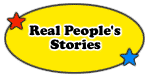 Just a Job?Note to Teachers “On the Job” is a free online resource for students in Years 5 – 12. It is designed to promote awareness of different jobs, career pathways and work environments of ordinary and extraordinary people. To that end, this worksheet is to encourage students to find out more about the work that their parents, carers or family members do. Throughout “On the Job”, students are asked to carry out different tasks using technology. This is no exception. In this activity, students are to interview their parents, carer, or family member and make a movie of their life “On the Job”. Both the interview and movie can be submitted to this website so that it grows in content and interest. To get an idea of the types of responses we have had submitted please go to: For a short response view Andrew – Automotive Electrician
https://onthejob.education/life_job/auto_electrician.htm For a fuller response view see Geoff – Journalist
https://onthejob.education/life_job/journalist.htm Australian Curriculum: General Capabilities covered in “Just a Job?” are: Literacy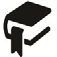   Information and communication technologies 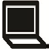 Critical and creative thinking 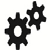 Personal and social capability 

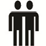 Just a Job? Student Worksheet Life on the Job Parent’s Interview SheetWhat is Your Job Like?https://www.onthejob.educationStories about life at work will help to inform the ideas you create about your own future. Stories about people from diverse backgrounds and career paths and the exciting (and sometimes surprising) things they do at work will astound you!The Steps:  Firstly, ask your parents, carer or family member if they will help you with this project. Let them know that “Real Life” job descriptions help young people to really know what a job is like. Get them to describe both the positives and the negatives about their job. Make sure that they are as open as possible!You are toGo to On the Job website: https://www.onthejob.education
Show your interviewee the website and particularly “Life on the Job”. 
Investigate together, some of the “Real People’s Stories”
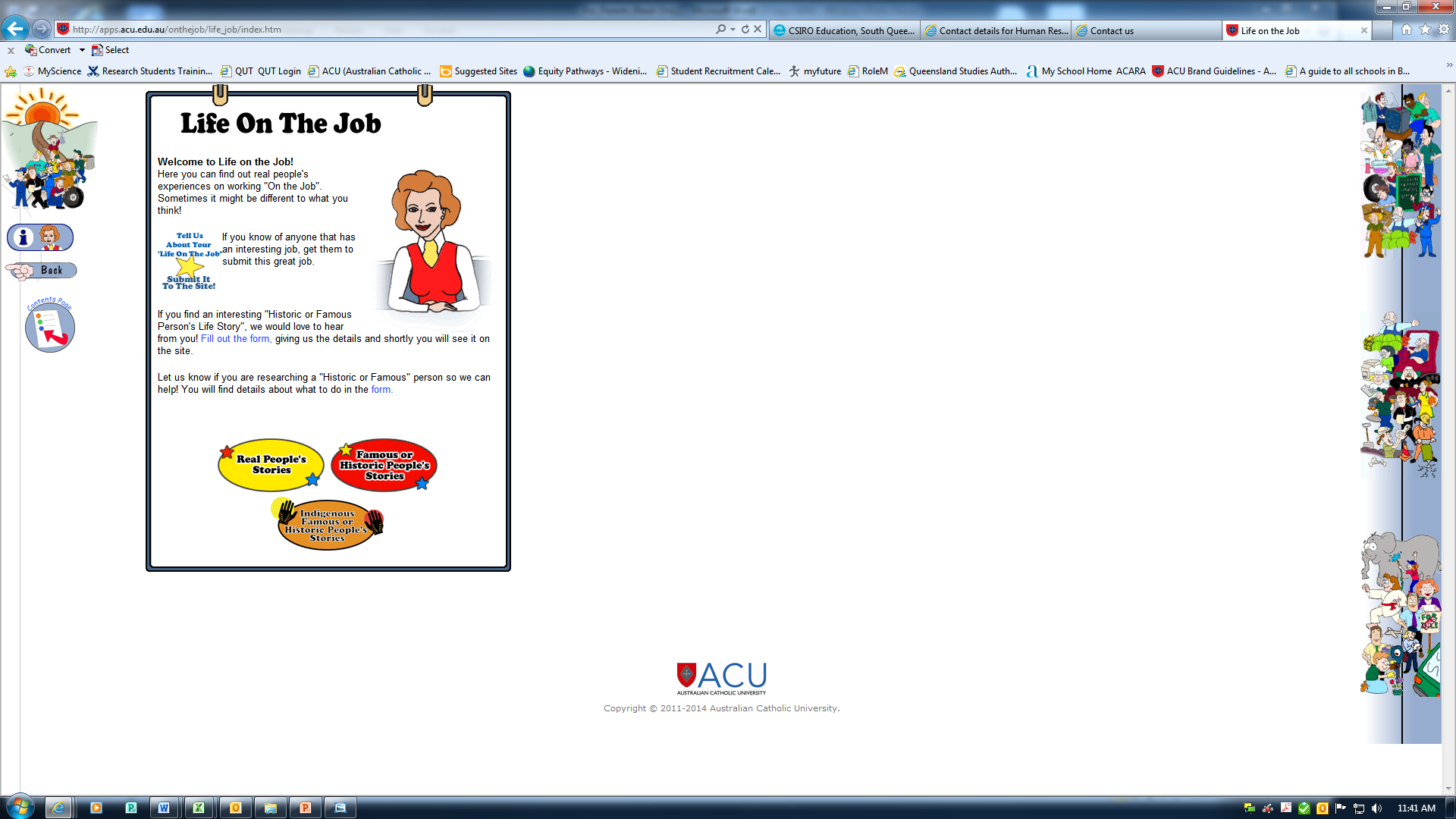 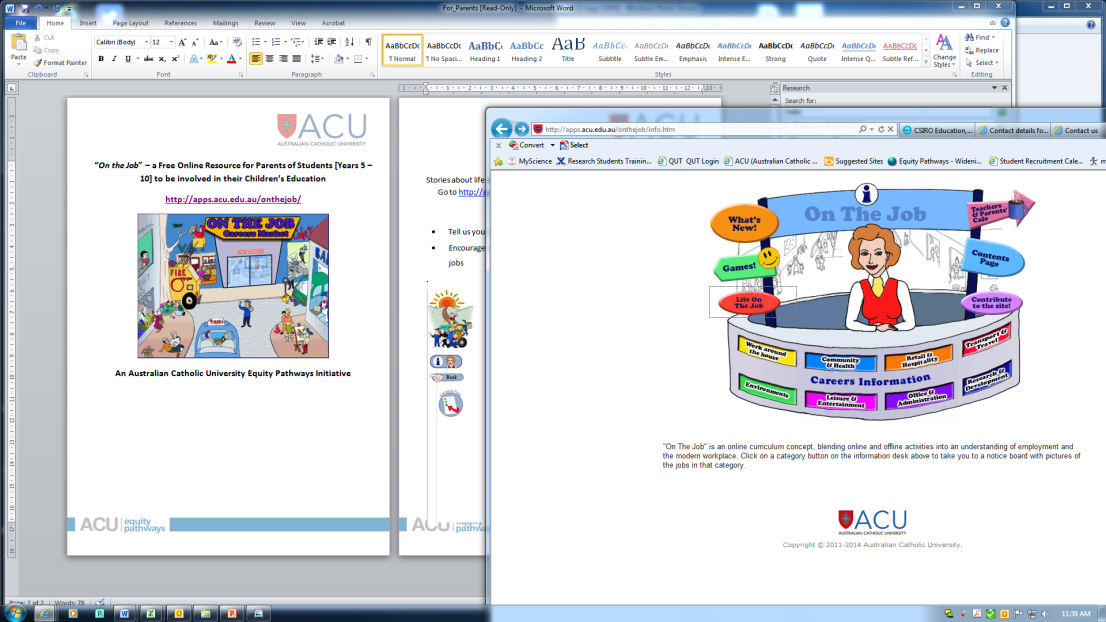 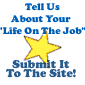 

4.  Select two “Life on the Job” Stories, read their stories, and complete the activities. Interview either your parents, guardians, carers, aunts, uncles, or someone in your family who work. Follow the interview format [see attached]. 
You can record the interview, or, write up the interview. Later, after giving this interview to your teacher you can submit the answers to the website. 
Ask your interviewee to take a photo of themselves at work so you can use it in the movie you are going to make about their career path. If they have a photo of them in the past at work or showing their interests that later lead to their particular work, ask to borrow it. 
If their workplace has a website, go and investigate that and find out as much as possible about the work they do. 
Work out the sort of music you want to use in your movie. 
Using Movie Maker or another program, create a movie about their answers to the interview questions. You might like to develop your movie further. Show the finished version to your interviewee and get them to approve it. 
Submit it to your teacher. Don’t forget: You can go to the “On the Job” website and submit your answers directly. Maybe other family and friends might help students know more about “On the Job” by submitting their jobs. Parent or Carer’s Name: Do you give us permission to publish these answers on the website: “On the Job”      Y/N
Sign: Do you have a Photo of you at work? Yes/NoParent or Carer’s Name: Do you give us permission to publish these answers on the website: “On the Job”      Y/N
Sign: Do you have a Photo of you at work? Yes/NoDESCRIPTION OF JOB: Give a detailed description of your job/career and what you do in your job. What is a ....eg. Nurse’s Aide? An accountant?What tasks do you perform in your jobA typical day involves working on...?Any interesting features of your job?Answer: EXPERIENCES: Throughout childhood we do activities; play and work. Some activities appeal to us. These enjoyable activities can give us ideas for the future and might inspire us to pursue a particular career. Describe your experiences that may have formed a positive attitude to your chosen career. Did you follow in any family footsteps? Was childhood activity relevant to your current position? Was there a childhood moment of "Truth" when your career became obvious?OPPORTUNITIES: Our family, our community, our nation provides individuals with many experiences. The range of experiences can open up opportunities. Some opportunities may lead directly into a career. Describe ways in which opportunities helped to form your career. Were there any lucky breaks along the path to your career? What doors were opened for you? Was the timing right for your career choice? Did particular people help to maximise opportunities?EDUCATION: Education helps us to use our skills and knowledge. Helping us to reach our full potential is an important part of education. Being able to communicate and participate in the community prepares us for a productive life. Describe how your schooling contributed to the development of work related skills. Was a teacher helpful in directing your energies toward a career choice? Did you shine in particular subjects? Would past teachers be surprised with what you've become? Is your school-work still helpful?TRAINING: Because each career has unique skills and its own body of knowledge we need to specialise. Training is how we are prepared for particular jobs. Training can happen "on the job" or at a place of learning: a college or university. Describe the processes by which you were trained. Did you have to eliminate other career choices? Was training as you expected? How was your training different to your education? What did training teach you? Are people trained the same as you were? How long did training take?EMPLOYMENT: When we are paid to be productive we are employed. Being employed gives us an income. A nation's economy relies on production. Work should also be stimulating, enjoyable and healthy. Describe how your career path led to a source of income. How did you find a boss; or were you self-employed? Was your first pay important? Do you think or prepare for retirement? Does your career have a "Typical Day"? Does your work include other people? Is the outcome of your work obvious to others? Are people interested in your career?DEVELOPMENT: When we work it is important to grow more skilful and more knowledgeable. As we develop we can become more productive. Professional development helps us keep a workplace active and modern. Describe the activities that are used to staff at your workplace. Does the employer encourage growth? Do staff make regular use of professional development? Is further study a possibility in your career? Is productivity linked to professional development?OTHER FACTS: Are there any other facts about your job that you would like to share? LINKS AND OTHER RESOURCES: Do you have any useful web addresses that we can include on the site? Are there any books or videos that you find particularly interesting or useful?